BUILDING YOUR HEALTHChapter 2, Section 1GLENCOE HEALTHBIG IDEA: You can develop skills that will help you manage your health throughout your lifeNEW VOCAB:health skillsinterpersonal communicationrefusal skillsconflict resolutionstressstress management skillsadvocacyLearning Health Skills		help you manage your healthHealth skills are also called			, because once you’ve developed these skills, you can use them throughout your life to stay healthy. You will have opportunities to practice 			 throughout the rest of the book. Health Skills:Specific tools and strategies to 			, 			, and 			 all aspects of your healthCOMMUNICATION SKILLSGood 			is a vital health skillCommunication is more than just 			.Three health skills—			, 			, and 			—deal with how you give and receive information. Interpersonal communication:	The exchange 			, 			, and 			 between two or more people Communication helps you build strong 			 with others. It involves:			 your words and expressions carefully to clearly say what you really mean.			 closely to others.Developing strong 			helps you say no firmly, respectfully, and 			. 			skills can help people resolve problems in ways that are agreeable to everyone involved. Use reliable sources of health informationKnowing how to 			 and 			health information will help you make decisions that benefit your 			. To decide whether health information is 			, determine the 			 of the group or individual sharing the information. ANALYZING INFLUENCESUnderstanding what 			 you helps you to make more 			choices. INFLUENCES ON YOUR HEALTH:1.						5. 2.						6.3.						7. 4.						8.These positive behaviors can contribute to all aspects of your health. 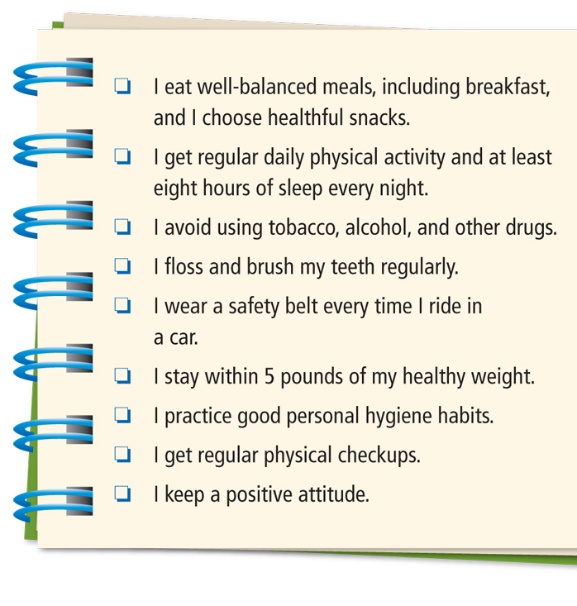 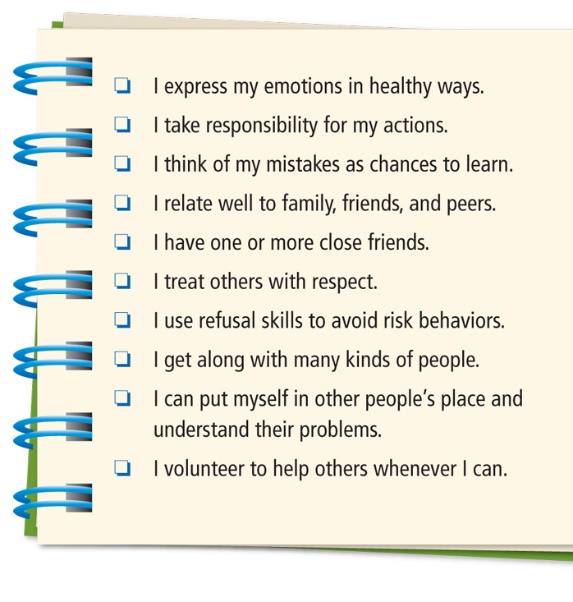 Practicing healthy 			 will protect your health.When you practice healthy behaviors and manage 			, you act in ways that 			 your health and promote your well-being. 			means taking charge of your own health. These are self-management skills:--			, 			, and managing 			 efficiently are some effective ways to manage stress. 			-the reaction of the body and mind to everyday challenges and demands Stress is a normal part of life, but too much unrelieved stress can lead to illnesses. That’s why it’s important to learn 			.Skills that help you reduce and manage stress in your life are called 						 allows you to share health knowledge and promote healthful behaviors.			  means taking action to influence others to address a health-related concern or to support a health-related belief 